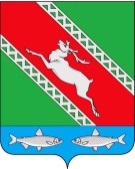 РОССИЙСКАЯ ФЕДЕРАЦИЯИРКУТСКАЯ ОБЛАСТЬАдминистрациямуниципального образования «Катангский район»П О С Т А Н О В Л Е Н И Еот 13 октября 2023 года               село Ербогачен                                          № 381-пО закреплении муниципального имущества на праве хозяйственного ведения за муниципальным унитарным предприятием «Катангская топливно-энергетическая компания»В целях эффективного использования муниципального имущества муниципального образования «Катангский район», в соответствии со статьей 299 Гражданского кодекса Российской Федерации, статьей 11 Федерального закона от 14 ноября 2002 года № 161-ФЗ «О государственных и муниципальных унитарных предприятиях», Положением о порядке управления и распоряжения имуществом, находящемся в собственности муниципального образования «Катангский район», утвержденным Решением Думы муниципального образования «Катангский район» от 30 сентября 2020 года № 4/5, руководствуясь статьей 48 Устава муниципального образования «Катангский район», администрация муниципального образования «Катангский район»ПОСТАНОВЛЯЕТ:1. Закрепить на праве хозяйственного ведения за муниципальным унитарным предприятием «Катангская топливно-энергетическая компания» объекты аварийно-технического запаса - движимое имущество с характеристиками согласно приложению.2. Отделу по управлению муниципальным имуществом администрации муниципального образования «Катангский район» (Щеглова Ю. Ю.) передать имущество муниципальному унитарному предприятию «Катангская топливно-энергетическая компания» по акту приема-передачи.3. Муниципальному унитарному предприятию «Катангская топливно-энергетическая компания» (Молчанов А.Н.) принять указанное имущество на баланс предприятия.4. Контроль за исполнением постановления возложить на отдел по управлению муниципальным имуществом администрации муниципального образования «Катангский район».И. о. главы администрации муниципального образования  «Катангский район» 	                                                                      Е. В. ВасильеваПриложениек постановлению администрациимуниципального образования «Катангский район»от 13 октября 2023 года № 381-пПЕРЕЧЕНЬ МУНИЦИПАЛЬНОГО ИМУЩЕСТВА,ЗАКРЕПЛЯЕМОГО НА ПРАВЕ ХОЗЯЙСТВЕННОГО ВЕДЕНИЯЗА МУНИЦИПАЛЬНЫМ УНИТАРНЫМ ПРЕДПРИЯТИЕМ«КАТАНГСКАЯ ТОПЛИВНО-ЭНЕРГЕТИЧЕСКАЯ КОМПАНИЯ»№п/пНаименование имуществаЕд. изм.Кол-воЦена(руб.)Общая стоимостьпередаваемыхсредств иматериалов,(руб.)1Столбовая трансформаторная подстанция СКТП-250/10/0.4Шт.1257972,19257972,192Трансформатор силовой ТМГ 250/6/0,4Шт.1214500,00214500,003Трансформатор силовой ТМГ 250/6/0,4Шт.1214500,00214500,004Установка электрогенераторнаяАД -200С-Т400Шт.11250000,001250000,005Установка электрогенераторнаяАД -200С-Т400Шт.11250000,001250000,006Зажим анкерный клиновый (РА -2200)Шт.35264,009240,007Зажим ответвительный      герметичный (ОР 645)Шт.12072,518701,208Зажим поддерживающий     PS-1500Шт.5475,004050,009Изолятор ШС 10ЕШт.24435,0010440,0010Крюк КН-22Шт.54142,397689,0611Опора ЛЭП железобетонная СВ 105-5Шт.2911327,00328483,0012Провод АС 70Кг552154,8285460,6413Провод СИП-4 4х16 (ИК)М150055,2082800,00ИТОГО3723836,09